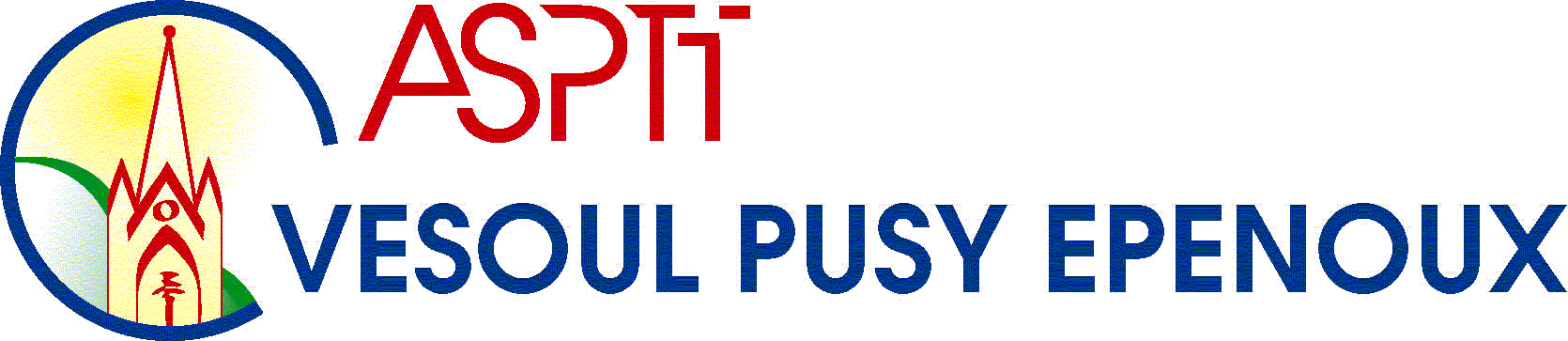 Analyse de l’ordre du jour du :Conseil d’Administration du : 7 septembre 2012.		18 heures : Le Président ouvre la réunion. Le Président remercie Les Membres du Conseil d’Administration, qui se sont rendus disponibles.Le Président consulte le Conseil, sur les remarques éventuelles à prendre en considération, suite au dernier Conseil d’Administration.Aucune remarque n’est formulée, le président accède à l’ordre du jour.		Il présente les points:Dossier presse « la campagne de rentrée ».Constitution du barème des cotisations,Mise en place de l’offre MC DONALD’S Point sur la remise en état du bâtiment,Aménagement de l’organigramme du CAQuestions diverses :Préparation d’un contrat de sponsoring,Utilisation de l’enveloppe de subventionsAvant le début des débats, le président excuse les absents :Messieurs : 	Philippe CLERC, Michel DABRAINVILLE, Rémy JACQUES.		Mesdames :	Valérie METOR, Joëlle BastienLe Président demande à chacune, chacun d’écrire un message de prompt rétablissement à notre collaboratrice Joëlle. Chaque membre du Conseil d’Administration, s’applique à mettre un petit message de soutien.1		Les DébatsCampagne de rentrée,		Pour la 2e année avec l’agence de presse « 15 Love », la Fédération Sportive 		des ASPTT a mise  à notre disposition gracieusement un kit presse pour 		promouvoir nos clubs.		La Nouveauté 2012 : éditer des documents qui visent à rentrer plus en détail 		sur l’activité du club.
				Le président a organisé le travail avec les outils dont il disposait.		Le président recueille l’avis des membres :L’esprit de l’édito est trop long et trop compliqué à lire.Implanter des photos de la galerie du club,Mieux hisser les couleurs de notre club, surtout avec nos résultats dans la progression des jeunes.Adaptation du barème des cotisations 2012-2013,Le Président précise que le barème des cotisations est un point de fonctionnement à discuter chaque année.  Il est nécessaire qu’il recueille l’unanimité des membres du Conseil. Il ajoute que la tendance n’est pas à une évolution forte des cotisations cette année. Toutefois, il faut observer une augmentation de 2 euros pour les licences loisirs. Après différents échanges, le conseil d’administration accepte qu’on  intègre une évolution du barème des cotisations.Outre l’accord d’une majoration, le Conseil d’Administration envisage de tenir compte des charges  de la section pétanque. Le coût élevé des déplacements  sans réaliser de ressources, a suffit à monter le coût à 90 euros.Le Président réclame un vote du Conseil d’Administration.Grâce à cette consultation les cotisations sont validées dans une brochure qui jointe en annexe.2Offre MC DONALD’SL’opération « Happy Meal Loisirs »  a commencé le 1er août 2012 et s’est terminée le 28 août 2012. Dans le cadre de cette opération, une « Happy Invitation », à savoir une place enfant à valoir sur une activité loisirs a été remise pour l’achat d’un menu Happy Meal. Ces invitations sont valables jusqu’au 31 juillet 2013. La Fédération Sportive des ASPTT est partenaire de cette animation.Le président, souhaite que l’offre profite à un maximum de jeunes.Point sur la remise en état du bâtiment :Le Président réclame un point de réhabilitation de la structure. Mais Il passe la parole à la municipalité.Le Conseil Municipal a donné son aval à Monsieur le Maire pour signer l’autorisation de travaux.Le dispositif financier, qui intègre l’action de l’architecte et la participation de l’entreprise PIGUET est clôturé.UNE BONNE NOUVELLE : on note le maintient du bardage bois sur lequel s’ajouterait une structure métallique, et surtout la part qui existait à notre charge ne s’applique plus.Le Président remercie madame l’adjointe au Maire pour toutes les explications.		Evolution de l’organigramme :Le Président a constaté une courbe de fréquentation à minima, à nos réunions, pour un(e) collègue du Conseil.		Depuis 2 ans que notre groupe est composé, le Président envisage de revoir		l’organisation de l’exécutif pour assurer l’avenir.Il est temps de faciliter l’accès  à de bonnes volontés pour remplacer notre camarade. La nouvelle composition se trouve en annexe.34 – Questions diverses Quel type de contrat adopter pour nos sponsors ?MECENAT 	OU 	PARTENARIATLe président souligne que des partenaires émettent le souhait de nous rejoindre. Le président précise qu’après consultation des dispositions entre mécénat ou partenariat, il faut mieux appliquer le partenariat pour répondre à la participation d’un organisme, d’une entreprise. 		 Quel cadrage financier de la subvention CNDS		Le président rappelle que nous avions sollicité le Centre National pour le 		développement du Sport (CNDS) dans le cadre d’une action à développer 		pour 2012.		Or, la commission territoriale, après instruction, a donné un avis favorable à 		notre dossier pour un montant de 1000 euros. 		Remboursement des frais de déplacements :Suite à la demande d’un administrateur qui entend disposer d’une réduction d’impôt au titre des frais engagés pour les déplacements, le président décide d’annexer le bulletin officiel des impôts de nature à s’engager règlementairement dans la démarche.		Il remercie l’assemblée.A 20 heures, les questions de l’ordre du jour étant épuisées, il clôture nos travaux.La Secrétaire								Le PrésidentR. VERBRUGGHE							J.F. SIMON4